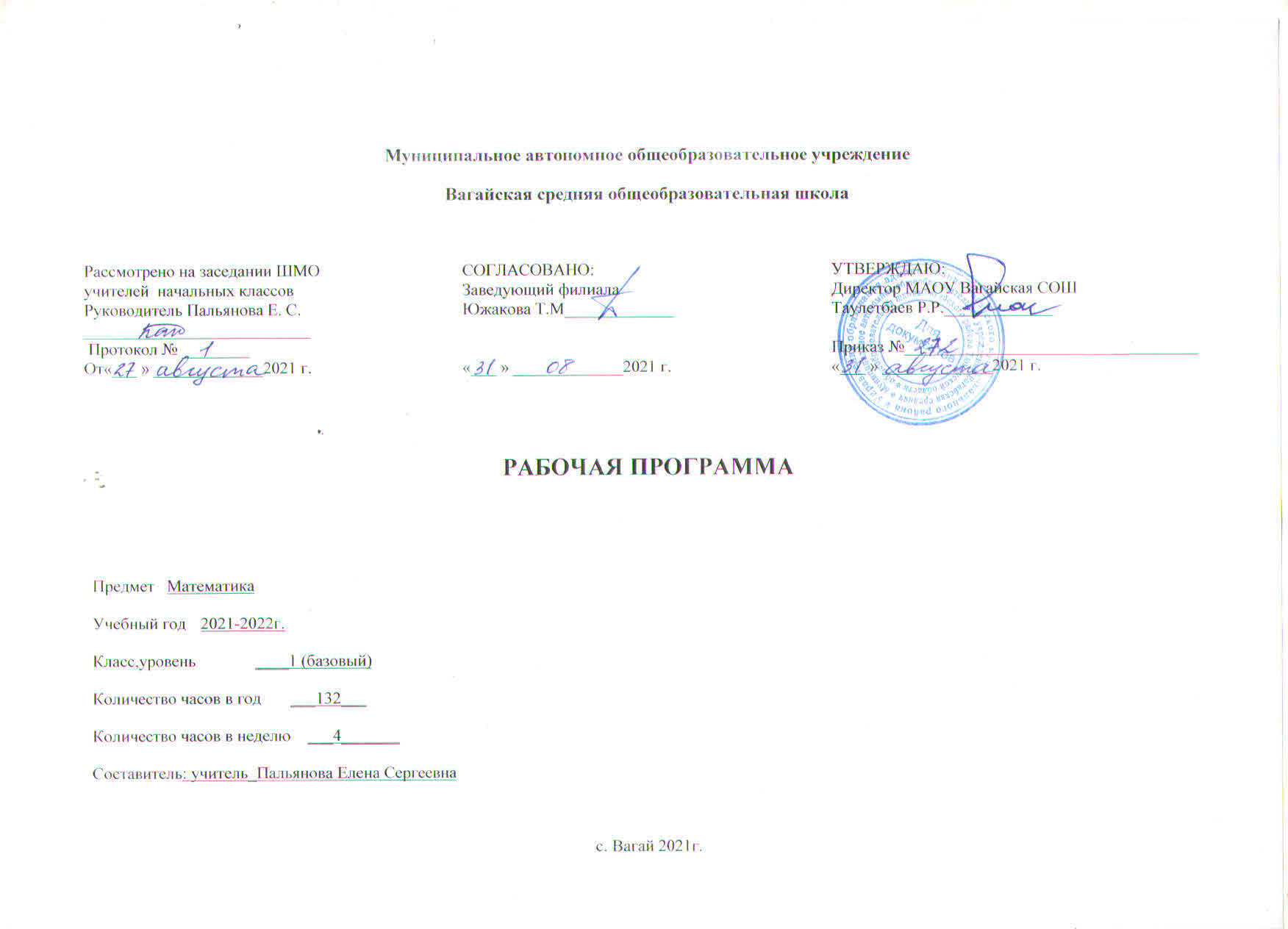 Планируемые результаты освоения учебного предмета «Математика», 1 классЛичностные результаты:-  чувство гордости за свою Родину, российский народ и историю России;- сознание роли своей страны в мировом развитии, уважительное отношение к семейным ценностям, бережное отношение к окружающему миру.-  целостное восприятие окружающего мира.-  развитую мотивацию учебной деятельности и личностного смысла учения, заинтересованность в приобретении и расширении знаний и способов действий, творческий подход к выполнению заданий.- рефлексивную самооценку, умение анализировать свои действия и управлять ими. -  навыки сотрудничества со взрослыми и сверстниками. Метапредметные результаты:Регулятивные УУД:Обучающийся научится:- понимать и принимать учебную задачу, поставленную учителем, на разных этапах обучения;- понимать и применять предложенные учителем способы решения учебной задачи;- принимать план действий для решения несложных учебных задач и следовать ему;- выполнять под руководством учителя учебные действия в практической и мыслительной форме;- осознавать результат учебных действий, описывать результаты действий, используя математическую терминологию;- осуществлять пошаговый контроль своих действий под руководством учителя.Обучающийся получит возможность научиться:- понимать, принимать и сохранять различные учебно-познавательные задачи; - составлять план действий для решения несложных учебных задач, проговаривая последовательность выполнения действий;- выделять из темы урока известные знания и умения, определять круг неизвестного по изучаемой теме;- фиксировать по ходу урока и в конце его удовлетворенность/ неудовлетворённость своей работой на уроке (с помощью смайликов, разноцветных фишек и прочих средств, предложенных учителем), адекватно относиться к своим успехам и неуспехам, стремиться к улучшению результата на основе познавательной и личностной рефлексии.Познавательные УУД:Обучающийся научится:- понимать и строить простые модели (в форме схематических рисунков) математических понятий и использовать их при решении текстовых задач;- понимать и толковать условные знаки и символы, используемые в учебнике для передачи информации (условные обозначения, выделения цветом, оформление в рамки и пр.); - проводить сравнение объектов с целью выделения их различных, различать существенные и несущественные признаки;- определять закономерность следования объектов и использовать ее для выполнения задания;- выбирать основания классификации объектов и проводить их классификацию (разбиение объектов на группы) по заданному или установленному признаку;- осуществлять синтез как составление целого из частей;- иметь начальное представление о базовых межпредметных понятиях: число, величина, геометрическая фигура;- находить и читать информацию, представленную разными способами (учебник, справочник, аудио и видео материалы и др.);- выделять из предложенного текста (рисунка) информацию по заданному условию, дополнять ею текст задачи с недостающими данными, составлять по ней текстовые задачи с разными вопросами и решать их;- находить и отбирать из разных источников информацию по заданной теме.Обучающийся получит возможность научиться:- понимать и выполнять несложные обобщения и использовать их для получения новых знаний;- устанавливать математические отношения между объектами и группами объектов (практически и мысленно), фиксировать это в устной форме, используя особенности математической речи (точность и краткость) и на построенных моделях;- применять полученные знания в измененных условиях;- объяснять найденные способы действий при решении новых учебных задач и находить способы их решения (в простейших случаях);- выделять из предложенного текста информацию по заданному условию;- систематизировать собранную в результате расширенного поиска информацию и представлять ее в предложенной форме.Коммуникативные УУД:Обучающийся научится:- задавать вопросы и отвечать на вопросы партнера;- воспринимать и обсуждать различные точки зрения и подходы к выполнению задания, оценивать их;- уважительно вести диалог с товарищами;- принимать участие в работе в паре и в группе с одноклассниками: определять общие цели работы, намечать способы их достижения, распределять роли в совместной деятельности, анализировать ход и результаты проделанной работы под руководством учителя;- понимать и принимать элементарные правила работы в группе: проявлять доброжелательное отношение к сверстникам, стремиться прислушиваться к мнению одноклассников и пр.;- осуществлять взаимный контроль и оказывать в сотрудничестве необходимую взаимную помощь.Обучающийся получит возможность научиться:- применять математические знания и математическую терминологию при изложении своего мнения и предлагаемых способов действий;- включаться в диалог с учителем и сверстниками, в коллективное обсуждение проблем, проявлять инициативу и активности, в стремлении высказываться;- слушать партнёра по общению (деятельности), не перебивать, не обрывать на полуслове, вникать в смысл того, о чём говорит собеседник;- интегрироваться в группу сверстников, проявлять стремление ладить с собеседниками, не демонстрировать превосходство над другими, вежливо общаться;- аргументировано выражать свое мнение;- совместно со сверстниками задачу групповой работы (работы в паре), распределять функции в группе (паре) при выполнении заданий, проекта;- оказывать помощь товарищу в случаях затруднений;- признавать свои ошибки, озвучивать их, соглашаться, если на ошибки указывают другие;- употреблять вежливые слова в случае неправоты «Извини, пожалуйста», «Прости, я не хотел тебя обидеть», «Спасибо за замечание, я его обязательно учту» и др.Предметные результаты:Числа и величиныОбучающийся научится:- считать различные объекты (предметы, группы предметов, звуки, движения, слоги, слова и т.п.) и устанавливать порядковый номер того или иного предмета при указанном порядке счета;- читать, записывать, сравнивать (используя знаки сравнения «>», « <», « =», термины «равенство» и «неравенство») и упорядочивать числа в пределах 20;- объяснять, как образуются числа в числовом ряду, знать место числа 0; объяснять, как образуются числа второго десятка из одного десятка и нескольких единиц, и что обозначает каждая цифра в их записи;- выполнять действия нумерационного характера: 15 + 1, 18 – 1, 10 + 6, 12 – 10, 14 – 4;- распознавать последовательность чисел, составленную по заданному правилу; устанавливать правило, по которому составлена заданная последовательность чисел (увеличение или уменьшение числа на несколько единиц в пределах 20) и продолжать ее;- выполнять классификацию чисел по заданному или самостоятельно установленному признаку;- читать и записывать значения величины длины, используя изученные единицы измерения этой величины (сантиметр, дециметр) и соотношение между ними: 1 дм = 10 см.Обучающийся получит возможность научиться:- вести счет десятками;- обобщать и распространять свойства натурального ряда чисел на числа, большие двадцати.Арифметические действия. Сложение и вычитание.Обучающийся научится:- понимать смысл арифметических действий сложение и вычитание, отражать это на схемах и в математических записях с использованием знаков действий и знака равенства;- выполнять сложение и вычитание, используя общий прием прибавления (вычитания) по частям; выполнять сложение с применением переместительного свойства сложения;- выполнять вычитание с использованием знания состава чисел из двух слагаемых и взаимосвязи между сложением и вычитанием (в пределах 10);- объяснять прием сложения (вычитания) с переходом через разряд в пределах 20.Обучающийся получит возможность научиться:- выполнять сложение и вычитание с переходом через десяток в пределах 20;- называть числа и результат при сложении и вычитании, находить в записи сложения и вычитания значение неизвестного компонента;- проверять и исправлять выполненные действия.Работа с текстовыми задачами.Обучающийся научится:- решать задачи (в 1 действие), в том числе и задачи практического содержания;- составлять по серии рисунков рассказ с использованием математических терминов;- отличать текстовую задачу от рассказа; дополнять текст до задачи, вносить нужные изменения;- устанавливать зависимость между данными, представленными в задаче, и искомым, отражать ее на моделях, выбирать и объяснять арифметическое действие для решения задачи;- составлять задачу по рисунку, по схеме, по решению.Обучающийся получит возможность научиться:- составлять различные задачи по предлагаемым схемам и записям решения;- находить несколько способов решения одной и той же задачи и объяснять их;- отмечать изменения в решении при изменении вопроса задачи или ее условия и отмечать изменения в задаче при изменении ее решения;- решать задачи в 2 действия;- проверять и исправлять неверное решение задачи.Пространственные отношения. Геометрические фигуры.Обучающийся научится:- понимать смысл слов (слева, справа, вверху, внизу и др.), описывающих положение предмета на плоскости и в пространстве, следовать инструкции, описывающей положение предмета на плоскости;- описывать взаимное расположение предметов на плоскости и в пространстве:  слева, справа (левее – правее), вверху, внизу (выше – ниже), перед, за, между и др.;- находить в окружающем мире предметы (части предметов), имеющие форму многоугольника (треугольника, четырехугольника и т.д., круга);- распознавать, называть,  изображать геометрические фигуры (точка, линии, прямая, отрезок, луч, ломаная, многоугольник, круг);- находить сходство и различие геометрических фигур (прямая, отрезок, луч). Обучающийся получит возможность научиться:- выделять изученные фигуры в более сложных фигурах (количество отрезков, которые образуются, если на отрезке поставить одну точку (две точки), не совпадающие с его концами.Геометрические величины.Обучающийся научится:- измерять (с помощью линейки) и записывать длину (предмета, отрезка), используя изученные единицы длины сантиметр и дециметр и соотношения между ними;- чертить отрезки заданной длины с помощью оцифрованной линейки;- выбирать единицу длины, соответствующую измеряемому предмету.Обучающийся получит возможность научиться:- соотносить и сравнивать величины (например, расположить в порядке убывания (возрастания) длины: 1 дм,8 см, 13 см).Работа с информацией.Обучающийся научится:- читать небольшие готовые таблицы;- строить несложные цепочки логических рассуждений;- определять верные логические высказывания по отношению к конкретному рисунку.Обучающийся получит возможность научиться:- определять правило составления несложных таблиц и дополнять их недостающими элементами;- проводить логические  рассуждения, устанавливая отношения между объектами и формулируя выводы.2. Содержание учебного предмета «Математика», 1 класс (132 часа)Подготовка к изучению чисел. Пространственные и временные представления  Счёт предметов (с использованием количественных и порядковых числительных). Сравнение групп предметов.Отношения «столько же», «больше», «меньше», «больше (меньше) на …»Местоположение предметов, взаимное расположение предметов на плоскости и в пространстве: выше — ниже, слева — справа, левее — правее, сверху — снизу, между, за. Направления движения: вверх, вниз, налево, направо.Временные представления: раньше, позже, сначала, потом.Числа от 1 до 10. Число 0.Числа от 1 до 10. НумерацияНазвания, обозначение, последовательность чисел.Прибавление к числу по одному и вычитание из числа по одному.Принцип построения натурального ряда чисел.Чтение, запись и сравнение чисел. Знаки «+», «–», «=».Длина. Отношения «длиннее», «короче», «одинаковые по длине»Точка. Кривая линия. Прямая линия. Отрезок. Луч. Ломаная линия. МногоугольникЗнаки «>», «<», «=».Понятия «равенство», «неравенство»Состав чисел от 2 до 10 из двух слагаемых.Единица длины сантиметр. Измерение отрезков в сантиметрах. Вычерчивание отрезков заданной длины.Понятия «увеличить на …, уменьшить на …»Числа от 1 до 10. Сложение и вычитание Конкретный смысл и названия действий сложение и вычитание.Названия чисел при сложении (слагаемые, сумма). Использование этих терминов при чтении записей.Сложение и вычитание вида □ + 1, 2, 3, 4;  □ – 1, 2, 3, 4.Присчитывание и отсчитывание по 1, по 2.Задача. Структура задачи (условие, вопрос). Анализ задачи. Запись решения и ответа задачи.Задачи, раскрывающие смысл арифметических действий сложение и вычитание.Составление задач на сложение и вычитание по одному и тому же рисунку, по схематическому рисунку, по решению. 
Решение задач на увеличение (уменьшение) числа на несколько единиц.Текстовая задача: дополнение условия недостающими данными или вопросом, решение задач.Решение задач на разностное сравнение чисел.Переместительное свойство сложения. 
Применение переместительного свойства сложения для случаев вида □ + 5, □ + 6, □ + 7, □ + 8, □ + 9.Названия чисел при вычитании (уменьшаемое, вычитаемое, разность). Использование этих терминов при чтении записей.Вычитание в случаях вида 6 – □, 7 – □,8 – □, 9 – □, 10 – □. Состав чисел 6, 7, 8, 9, 10.Таблица сложения и соответствующие случаи вычитания.Подготовка к решению задач в два действия — решение цепочки задач.Единица массы — килограмм. Определения массы предметов с помощью весов, взвешиванием.Единица вместимости - литр.  Числа от 11 до 20.  Числа от 11 до 20. Нумерация. Образование чисел второго десятка из одного десятка и нескольких единиц. Запись и чтение чисел второго десятка.Единица длины дециметр. Соотношение между дециметром и сантиметром.Случаи сложения и вычитания, основанные на знаниях по нумерации: 10 + 7, 17 – 7, 17 – 10.Текстовые задачи в два действия. План решения задачи. Запись решения.Числа от 11 до 20. Сложение и вычитаниеОбщий приём сложения однозначных чисел с переходом через десяток. Рассмотрение каждого случая в порядке постепенного увеличения второго слагаемого (□ + 2, □ + 3, □ + 4, □ + 5, □ + 6, □ + 7, □ + 8, □ + 9). Состав чисел второго десятка. Таблица сложения.Общие приёмы вычитания с переходом через десяток:1) приём вычитания по частям (15 – 7 = 15 – 5 – 2);2) приём, который основывается на знании состава числа и связи между суммой и слагаемыми.
Решение текстовых задач.Повторение 3. Тематическое планирование с учетом рабочей программы воспитания и с указанием количества часов, отводимых на изучение каждой темыКлючевые воспитательные задачи:- использовать в воспитании детей возможности школьного урока, поддерживать использование на уроках интерактивных, коллективных, интегрированных форм занятий с учащимися с выходом вне стен школы; - воспитывать активность, самостоятельность, ответственность, культуру общения;- воспитывать эстетическую, графическую культуру, культуру речи;- формировать мировоззрение учащихся, логическую и эвристическую составляющие мышления, алгоритмического мышления;- воспитывать трудолюбие, формировать систему нравственных межличностных отношений.Приложение 1Календарно-тематическое планированиеНомер урокаТема урокаМодуль воспитательной программы«Школьный урок»Количество часов1Учебник математики. Роль математики в жизни людей и общества.Урок - исследование12Счёт предметов (с использованием количественных и порядковых числительных).13Пространственные представления «вверху», «внизу», «справа», «слева».14Пространственные и временные представления: «раньше», «позже», «сначала», «потом», «за», «между».15Сравнение групп предметов. Отношения: «столько же», «больше», «меньше».16Сравнение групп предметов «на сколько больше?», «на сколько меньше?».17Повторение пройденного по теме «Сравнение групп предметов.Пространственные и временные представления».Урок - викторина18Что узнали. Чему научились. Проверка знаний по теме «Сравнение групп предметов. Пространственные и временные представления». Проверочная работа № 1.19Понятия «много», «один». Цифра 1. Письмо цифры 1.110Числа 1 и 2. Письмо цифры 2.111Число 3. Письмо цифры 3.112Числа 1, 2, 3. Знаки «+», «–», «=». (прибавить, вычесть, получится).113Число 4. Письмо цифры 4.114Понятия «длиннее», «короче», «одинаковые по длине».Урок - игра115Число 5. Письмо цифры 5.116Числа от 1 до 5. Состав числа 5 из двух слагаемых.117Точка. Кривая линия. Прямая линия. Отрезок. Луч.118Ломаная линия. Звено ломаной. Вершины.119Что узнали. Чему научились. Проверка знаний по теме «Числа от 1 до 5». Проверочная работа № 2.120Знаки: «>» (больше), «<» (меньше), «=» (равно).Урок – исследование.121Равенство. Неравенство.122Многоугольник.123Число 6. Письмо цифры 6.124Число 7. Письмо цифры 7.125Число 8. Письмо цифры 8.126Число 9. Письмо цифры 9.127Число 10. Запись числа 10.128Повторение пройденного по теме «Числа от 1 до 10. Нумерация»Урок - викторина129Что узнали.Чему научились. Проверка знаний по теме «Числа от 1 до 10. Нумерация». Проверочная работа № 3.130Сантиметр.131-32Увеличить на ... Уменьшить на ...233Число 0.134Сложение и вычитание с числом 0.135-36Повторение пройденного по теме «Числа от 1 до 10 и число 0»237-38Прибавить и вычесть 1.239Прибавить и вычесть число 2.140Слагаемые. Сумма.141Задача (условие, вопрос).142Сопоставление задач на сложение и вычитание по одному рисунку.143Прибавить и вычесть число 2. Составление и заучивание таблиц.144Присчитывание и отсчитывание по 2.145Задачи на увеличение (уменьшение) числа на несколько единиц (с одним множеством предметов).146Повторение пройденного по теме «Числа от 1 до 10. Сложение и вычитание». Окр. мир: ур. № 30: Как зимой помочь птицам?  Р/к Зимняя столовая для птиц.Интегрированный урок147Что узнали. Чему научились.Проверка знаний по теме «Числа от 1 до 10. Сложение и вычитание». Проверочная работа № 4.148-49Прибавить и вычесть число 3.250Решение текстовых задач.151Прибавить и вычесть число 3. Составление и заучивание таблицы.152Сложение и соответствующие случаи состава чисел.153-54Решение задач.255-56-57Повторение пройденного по теме «Числа от 1 до 10. Сложение и вычитание.»358Что узнали. Чему научились. Проверка знаний по теме «Числа от 1 до 10. Сложение и вычитание». Проверочная работа № 5.159Повторение пройденного по теме «Числа от 1 до 10. Сложение и вычитание.»160Проверим себя и свои достижения. Итоговый тест за Ι полугодие.Тестирование161Работа над ошибками.162Прибавить и вычесть 1, 2, 3.163Задачи на увеличение числа на несколько единиц.164Задачи на уменьшение числа на несколько единиц.165Прибавить и вычесть 4.166Прибавить и вычесть 4.167Задачи на разностное сравнение чисел.168Решение задач.169Таблицы сложения и вычитания с числом 4. 170Решение задач.171Перестановка слагаемых.172Перестановка слагаемых и её применение для случаев прибавления 5, 6, 7, 8, 9173Составление таблицы вычитания и сложения 5, 6, 7, 8, 9.174Состав чисел в пределах 10.175-76Состав числа 10. Решение задач.Урок - исследование277Повторение пройденного по теме «Состав чисел в пределах 10»178Что узнали. Чему научились. Проверка знаний по теме: «Числа от 1 до 10. Сложение и вычитание». Проверочная работа № 6.179-80Связь между суммой и слагаемыми.281Решение задач.182Уменьшаемое, вычитаемое, разность.183Вычитание из чисел 6, 7. Состав чисел 6, 7.184Вычитание из чисел 6, 7. Связь сложения и вычитания.185-86Вычитание из чисел 8, 9.287Вычитание из числа 10.188Повторениепройденного по теме «Вычитание»189Килограмм.Урок - исследование190Литр.Урок - исследование191Что узнали. Чему научились. Тест по теме «Вычитание»Тестирование192Повторениепройденного по теме «Вычитание»193Название и последовательность чисел от 11до 20.194Образование чисел второго десятка из десятка и нескольких единиц.195Чтение и запись чисел второго десятка от 11 до 20.196Дециметр.Урок - исследование197Случаи сложения и вычитания, основанные на знаниях нумерации:10 + 7, 17 – 7, 17 – 10.198Подготовка к изучению таблицы сложения в пределах 20.199Подготовка к решению задач в два действия.1100Решение задач.1101Ознакомление с задачей в два действия.1102Решение задач в два действия.1103Повторение пройденного по теме «Нумерация чисел от 11 до 20»1104Что узнали. Чему научились. Проверка знаний по теме: «Нумерация чисел от 11 до 20» Проверочная работа № 7.1105Общий приём сложения однозначных чисел с переходом через десяток.1106Сложение вида: □ +2, □ +3.1107Сложение вида: □ +4.1108Сложение вида: □ +5.1109Сложение вида: □ +6.1110Сложение вида: □ +7.1111Сложение вида: □ +8, □ +91112Таблица сложения.Урок - викторина1113Решение текстовых задач, числовых выражений.1114Повторение пройденного по теме «Сложение с переходом через десяток».1115Что узнали. Чему научились. Проверка знаний по теме «Сложение с переходом через десяток». Проверочная работа № 8.1116Приёмы вычитания с переходом через десяток.1117Вычитание вида: 11- □.1118Вычитание вида: 12- □.1119Вычитание вида: 13- □.1120Вычитание вида: 14- □.1121Вычитание вида: 15- □.1122Вычитание вида: 16- □.1123Вычитание вида: 17- □,18- □1124Что узнали. Чему научились. Проверка знаний по теме «Числа от 1 до 20. Сложение и вычитание». Проверочная работа № 9.1125Повторение пройденного по теме «Числа от 1 до 20. Сложение и вычитание».1126Итоговая контрольная работа.1127Повторение по теме «Нумерация чисел от 1 до 20»Урок - игра1128-129Повторение по теме «Сложение и вычитание в пределах 10»2130-131Повторение по теме «Сложение и вычитание в пределах 20»2132Повторение по теме «Решение задач»1Итого:132Номер урокаТема урокаДатаДатаКоличество часовНомер урокаТема урокаПо плануПо фактуКоличество часов1Учебник математики. Роль математики в жизни людей и общества.12Счёт предметов (с использованием количественных и порядковых числительных).13Пространственные представления «вверху», «внизу», «справа», «слева».14Пространственные и временные представления: «раньше», «позже», «сначала», «потом», «за», «между».15Сравнение групп предметов. Отношения: «столько же», «больше», «меньше».16Сравнение групп предметов «на сколько больше?», «на сколько меньше?».17Повторение пройденного по теме «Сравнение групп предметов.Пространственные и временные представления».18Что узнали. Чему научились. Проверка знаний по теме «Сравнение групп предметов. Пространственные и временные представления». Проверочная работа № 1.19Понятия «много», «один». Цифра 1. Письмо цифры 1.110Числа 1 и 2. Письмо цифры 2.111Число 3. Письмо цифры 3.112Числа 1, 2, 3. Знаки «+», «–», «=». (прибавить, вычесть, получится).113Число 4. Письмо цифры 4.114Понятия «длиннее», «короче», «одинаковые по длине».115Число 5. Письмо цифры 5.116Числа от 1 до 5. Состав числа 5 из двух слагаемых.117Точка. Кривая линия. Прямая линия. Отрезок. Луч.118Ломаная линия. Звено ломаной. Вершины.119Что узнали. Чему научились. Проверка знаний по теме «Числа от 1 до 5». Проверочная работа № 2.120Знаки: «>» (больше), «<» (меньше), «=» (равно).121Равенство. Неравенство.122Многоугольник.123Число 6. Письмо цифры 6.124Число 7. Письмо цифры 7.125Число 8. Письмо цифры 8.126Число 9. Письмо цифры 9.127Число 10. Запись числа 10.128Повторение пройденного по теме «Числа от 1 до 10. Нумерация»129Что узнали.Чему научились. Проверка знаний по теме «Числа от 1 до 10. Нумерация». Проверочная работа № 3.130Сантиметр.131-32Увеличить на ... Уменьшить на ...233Число 0.134Сложение и вычитание с числом 0.135-36Повторение пройденного по теме «Числа от 1 до 10 и число 0»237-38Прибавить и вычесть 1.239Прибавить и вычесть число 2.140Слагаемые. Сумма.141Задача (условие, вопрос).142Сопоставление задач на сложение и вычитание по одному рисунку.143Прибавить и вычесть число 2. Составление и заучивание таблиц.144Присчитывание и отсчитывание по 2.145Задачи на увеличение (уменьшение) числа на несколько единиц (с одним множеством предметов).146Повторение пройденного по теме «Числа от 1 до 10. Сложение и вычитание». Окр. мир: ур. № 30: Как зимой помочь птицам?  Р/к Зимняя столовая для птиц.147Что узнали. Чему научились.Проверка знаний по теме «Числа от 1 до 10. Сложение и вычитание». Проверочная работа № 4.148-49Прибавить и вычесть число 3.250Решение текстовых задач.151Прибавить и вычесть число 3. Составление и заучивание таблицы.152Сложение и соответствующие случаи состава чисел.153-54Решение задач.255-56-57Повторение пройденного по теме «Числа от 1 до 10. Сложение и вычитание.»358Что узнали. Чему научились. Проверка знаний по теме «Числа от 1 до 10. Сложение и вычитание». Проверочная работа № 5.159Повторение пройденного по теме «Числа от 1 до 10. Сложение и вычитание.»160Проверим себя и свои достижения. Итоговый тест за Ι полугодие.161Работа над ошибками.162Прибавить и вычесть 1, 2, 3.163Задачи на увеличение числа на несколько единиц.164Задачи на уменьшение числа на несколько единиц.165Прибавить и вычесть 4.166Прибавить и вычесть 4.167Задачи на разностное сравнение чисел.168Решение задач.169Таблицы сложения и вычитания с числом 4. 170Решение задач.171Перестановка слагаемых.172Перестановка слагаемых и её применение для случаев прибавления 5, 6, 7, 8, 9173Составление таблицы вычитания и сложения 5, 6, 7, 8, 9.174Состав чисел в пределах 10.175-76Состав числа 10. Решение задач.277Повторение пройденного по теме «Состав чисел в пределах 10»178Что узнали. Чему научились. Проверка знаний по теме: «Числа от 1 до 10. Сложение и вычитание». Проверочная работа № 6.179-80Связь между суммой и слагаемыми.281Решение задач.182Уменьшаемое, вычитаемое, разность.183Вычитание из чисел 6, 7. Состав чисел 6, 7.184Вычитание из чисел 6, 7. Связь сложения и вычитания.185-86Вычитание из чисел 8, 9.287Вычитание из числа 10.188Повторениепройденного по теме «Вычитание»189Килограмм.190Литр.191Что узнали. Чему научились. Тест по теме «Вычитание»192Повторениепройденного по теме «Вычитание»193Название и последовательность чисел от 11до 20.194Образование чисел второго десятка из десятка и нескольких единиц.195Чтение и запись чисел второго десятка от 11 до 20.196Дециметр.197Случаи сложения и вычитания, основанные на знаниях нумерации:10 + 7, 17 – 7, 17 – 10.198Подготовка к изучению таблицы сложения в пределах 20.199Подготовка к решению задач в два действия.1100Решение задач.1101Ознакомление с задачей в два действия.1102Решение задач в два действия.1103Повторение пройденного по теме «Нумерация чисел от 11 до 20»1104Что узнали. Чему научились. Проверка знаний по теме: «Нумерация чисел от 11 до 20» Проверочная работа № 7.1105Общий приём сложения однозначных чисел с переходом через десяток.1106Сложение вида: □ +2, □ +3.1107Сложение вида: □ +4.1108Сложение вида: □ +5.1109Сложение вида: □ +6.1110Сложение вида: □ +7.1111Сложение вида: □ +8, □ +91112Таблица сложения.1113Решение текстовых задач, числовых выражений.1114Повторение пройденного по теме «Сложение с переходом через десяток».1115Что узнали. Чему научились. Проверка знаний по теме «Сложение с переходом через десяток». Проверочная работа № 8.1116Приёмы вычитания с переходом через десяток.1117Вычитание вида: 11- □.1118Вычитание вида: 12- □.1119Вычитание вида: 13- □.1120Вычитание вида: 14- □.1121Вычитание вида: 15- □.1122Вычитание вида: 16- □.1123Вычитание вида: 17- □,18- □1124Что узнали. Чему научились. Проверка знаний по теме «Числа от 1 до 20. Сложение и вычитание». Проверочная работа № 9.1125Повторение пройденного по теме «Числа от 1 до 20. Сложение и вычитание».1126Итоговая контрольная работа.1127Повторение по теме «Нумерация чисел от 1 до 20»1128-129Повторение по теме «Сложение и вычитание в пределах 10»2130-131Повторение по теме «Сложение и вычитание в пределах 20»2132Повторение по теме «Решение задач»1